12th Meeting of the Conference of the Parties to 
the Convention on Wetlands (Ramsar, Iran, 1971)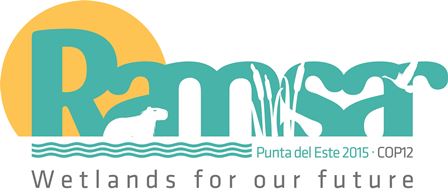 Punta del Este, Uruguay, 1-9 June 2015Draft Resolution XII.7Resource Mobilization and Partnership Framework of the Ramsar Convention, and proposal to add Wildfowl and Wetlands Trust (WWT) as an International Organization PartnerWELCOMING the 4th Ramsar Strategic Plan 2016-2021 and the Strategic Framework for Ramsar Partnerships presented at the 11th meeting of the Conference of  Contacting Parties (COP11) in 2012 (COP11 DOC.18); and NOTING the needs and interests expressed by Contracting Parties;RECALLING that Contracting Parties sought through Resolution XI.3 on Adjustments to the Strategic Plan 2009-2015 for the 2013-2015 Triennium and Resolution XI.6 on Partnerships and Synergies with Multilateral Environmental Agreements and other Institutions to support effective collaboration with related Conventions and organizations;ALSO RECALLING that Resolution X.12 on Principles for partnerships between the Ramsar Convention and the business sector establishes principles and criteria for due diligence;ALSO RECALLING that Resolution XI.20 on Promoting sustainable investment by the public and private sectors to ensure the maintenance of the benefits people and nature gain from wetlands calls for Contracting Parties to promote investment and policy decisions which encourage the wise use of wetlands;UNDERSTANDING the importance of focusing on priorities, raising funds and also responding  to the interests of partners and funders;GUIDED by the feedback, suggestions and support of Contracting Parties including during the Ramsar Regional Meetings held in October and November 2014;WELCOMING the feedback, suggestions and support which Contracting Parties, the International Organization Partners and other key partners provided during the preparation of the framework and work-plan via regional meetings in 2014 and the 48th meeting of the Standing Committee in 2015; RECOGNIZING the importance of actively supporting efforts to mobilize financial resources in support of the successful implementation of the Convention’s objectives;REAFFIRMING the commitment of Parties to meet their obligations to pay their annual contributions;RECALLING that a number of international non-governmental organizations (INGOs) played a significant role in the inception of the Convention, and AWARE that these and an increasing number of other INGOs and intergovernmental organizations are contributing to, or have the potential to contribute to, the development and implementation of the Convention’s mission at local, national and global scales;ALSO RECALLING that in Resolution VII.3 Partnerships with International Organizations, the Contracting Parties established rules for conferring the status of International Organization Partner of the Convention, and conferred this status on BirdLife International, IUCN-The World Conservation Union, Wetlands International, and WWF, and that in Resolution IX.16, the Parties recognized the International Water Management Institute (IWMI) as the fifth International Organization Partner;FURTHER RECALLING that in Resolution VII.3 the Parties decided that further international non-governmental and intergovernmental organizations meeting the criteria established by those rules and interested in formal recognition as International Organization Partners of the Convention should present an application to the Ramsar Secretariat, to be submitted to the Standing Committee for consideration and recommendation to the Conference of the Contracting Parties for its final decision; andNOTING that the Wildfowl and Wetlands Trust (WWT) has applied for International Organization Partner status, and that the Standing Committee asked the Secretariat in Decision SC47‐21 to prepare a draft resolution on WWT’s application, to present to Contracting Parties at COP12;THE CONFERENCE OF THE CONTRACTING PARTIESREQUESTS a revised draft of the Resource Mobilization and Partnership Framework and associated work-plan for the period 2016-2021 for consideration at the 50th meeting of the Standing Committee;URGES Parties to allocate from national budgets financial resources for the implementation of the 4th Strategic Plan and provide information as appropriate on how much has been allocated for the triennium in their National Reports to COP13 and in subsequent reports;URGES Parties in a position to do so, and INVITES donor agencies, to provide significant new and additional financial resources including by facilitating funding from private sector sources to support and enhance the implementation of the 4th Strategic Plan, in particular by developing countries, least developed countries, small island developing states and countries with economies in transition;ENCOURAGES developing countries, least developed countries, small island developing states and countries with economies in transition to enter into south-south, north-south and triangular cooperation for the successful implementation of the 4th Strategic Plan; REQUESTS the Secretariat to ensure the inclusion of reporting sections on voluntary contributions  from national budgets, and on the status of annual core budget contribution payments, in the questionnaires in the National Reports;REQUESTS the Secretariat to strengthen partnerships with other MEAs such as inter alia the United Nations Convention to Combat Desertification (UNCCD), the Convention on Biological Diversity (CBD) and others, in order to enhance synergies and sharing of resources, avoid duplication and enhance implementation;REQUESTS Parties and invites other governments, non-governmental organizations, and other financial institutions in a position to do so, in a manner that does not impact the core budget of the Convention, to provide voluntary contributions to support the implementation of the 4th Strategic Plan and other Convention activities; URGES Parties to explore innovative and creative funding opportunities to enhance the national implementation of the Convention; andAPPROVES the status of International Organization Partner for the Wildfowl and Wetlands Trust (WWT).Ramsar COP12 DR7